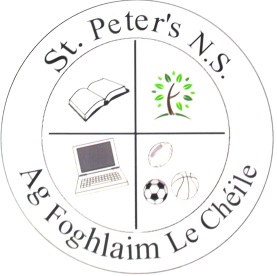 St. Peter’s National SchoolChurch of Ireland,Maynooth Road, Dunboyne, Co. MeathTelephone:  01-8026741Email Addr:  stpetersnsdunboyne@gmail.comWeb site:  stpetersnsdunboyne.ie        Proposed Holiday List 2019/20                  (Dates subject to change)School re-opens:				Thursday 29th AugustOctober Mid-Term Break:			Monday 28th October to							Friday  1st  November (inclusive)Christmas Holiday:				Friday 20th December (final day of term)School re-opens Monday 6th January	February Mid-Term Break:			Monday 17th toFriday 21st February (inclusive)	St. Patrick’s Day Holidays:			Monday 16th & Tuesday 17th March	Easter Holiday:				Friday 3rd April							(final day of term)							School re-opens Monday 20th April	May Bank Holiday:			    	Monday 4th 							Bank Holiday	June Bank Holiday:				Monday 1st June							Bank Holiday	Summer Holiday:				Friday 26th June							School closes for summer break